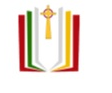 Northern Saints Catholic Education TrustC/O St Wilfrid’s RC College
Temple Park Road
South Shields
Tyne and Wear
NE34 0QATel: 0191 456 9121CEO: Mr T.B. TappingNorthern Saints Catholic Education Trust (NSCET) came into existence on 1 February 2016 with the aim of ensuring excellence for everyone.St Wilfrid’s RC College in South Shields was the first school to join the Trust in 2016 followed by St Joseph’s Catholic Academy in Hebburn, St Mary’s Catholic Primary School in Jarrow and Our Lady of the Rosary Catholic Primary School in Peterlee joining on 1 May 2019.NSCET continues to work with partner school St Bede’s Catholic Comprehensive school in Peterlee.All schools are partner schools within Northern Saints Teaching School AllianceThe Trust intends to continue to develop organically, building on existing partnerships and developing new ones, in order to truly realise the benefits of successful collaboration between schools for the benefit of our students.  The trust is seeking to appoint to the following role to work with schools within the Trust and partner schoolsTeacher of English – Band 1 to Band 3Required for September 2019This is an exciting time to join our Trust, which has Teaching School status.  As part of this you will have access to professional development opportunities.Northern Saints Catholic Education Trust safeguards and protects its students and staff by being committed to respond in accordance with Child Protection Procedures.  The successful candidate will be subject to pre-employment checks including an enhanced DBS check. Application forms and further details are available by emailing recruitment@st-wilfrids.org.  Closing date: 9am on Thursday 16th May 2019